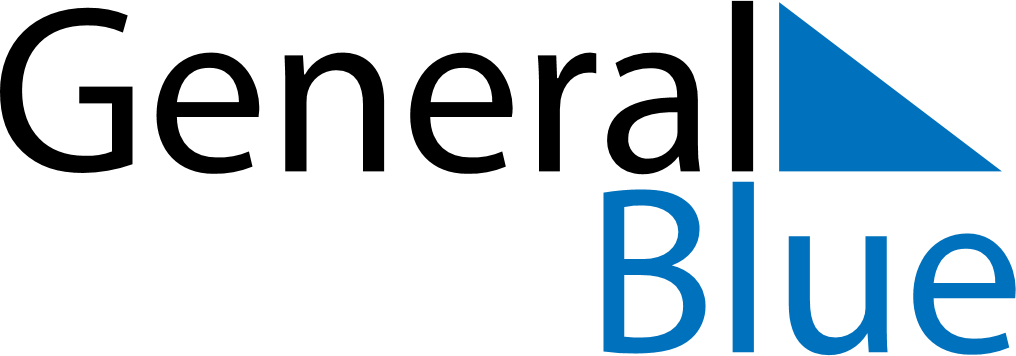 June 2024June 2024June 2024June 2024June 2024June 2024June 2024Kameda-honcho, Niigata, JapanKameda-honcho, Niigata, JapanKameda-honcho, Niigata, JapanKameda-honcho, Niigata, JapanKameda-honcho, Niigata, JapanKameda-honcho, Niigata, JapanKameda-honcho, Niigata, JapanSundayMondayMondayTuesdayWednesdayThursdayFridaySaturday1Sunrise: 4:22 AMSunset: 6:59 PMDaylight: 14 hours and 36 minutes.23345678Sunrise: 4:22 AMSunset: 7:00 PMDaylight: 14 hours and 37 minutes.Sunrise: 4:22 AMSunset: 7:01 PMDaylight: 14 hours and 38 minutes.Sunrise: 4:22 AMSunset: 7:01 PMDaylight: 14 hours and 38 minutes.Sunrise: 4:22 AMSunset: 7:01 PMDaylight: 14 hours and 39 minutes.Sunrise: 4:21 AMSunset: 7:02 PMDaylight: 14 hours and 40 minutes.Sunrise: 4:21 AMSunset: 7:02 PMDaylight: 14 hours and 41 minutes.Sunrise: 4:21 AMSunset: 7:03 PMDaylight: 14 hours and 42 minutes.Sunrise: 4:21 AMSunset: 7:04 PMDaylight: 14 hours and 42 minutes.910101112131415Sunrise: 4:21 AMSunset: 7:04 PMDaylight: 14 hours and 43 minutes.Sunrise: 4:20 AMSunset: 7:05 PMDaylight: 14 hours and 44 minutes.Sunrise: 4:20 AMSunset: 7:05 PMDaylight: 14 hours and 44 minutes.Sunrise: 4:20 AMSunset: 7:05 PMDaylight: 14 hours and 44 minutes.Sunrise: 4:20 AMSunset: 7:06 PMDaylight: 14 hours and 45 minutes.Sunrise: 4:20 AMSunset: 7:06 PMDaylight: 14 hours and 45 minutes.Sunrise: 4:20 AMSunset: 7:06 PMDaylight: 14 hours and 46 minutes.Sunrise: 4:20 AMSunset: 7:07 PMDaylight: 14 hours and 46 minutes.1617171819202122Sunrise: 4:20 AMSunset: 7:07 PMDaylight: 14 hours and 46 minutes.Sunrise: 4:20 AMSunset: 7:08 PMDaylight: 14 hours and 47 minutes.Sunrise: 4:20 AMSunset: 7:08 PMDaylight: 14 hours and 47 minutes.Sunrise: 4:21 AMSunset: 7:08 PMDaylight: 14 hours and 47 minutes.Sunrise: 4:21 AMSunset: 7:08 PMDaylight: 14 hours and 47 minutes.Sunrise: 4:21 AMSunset: 7:08 PMDaylight: 14 hours and 47 minutes.Sunrise: 4:21 AMSunset: 7:09 PMDaylight: 14 hours and 47 minutes.Sunrise: 4:21 AMSunset: 7:09 PMDaylight: 14 hours and 47 minutes.2324242526272829Sunrise: 4:22 AMSunset: 7:09 PMDaylight: 14 hours and 47 minutes.Sunrise: 4:22 AMSunset: 7:09 PMDaylight: 14 hours and 47 minutes.Sunrise: 4:22 AMSunset: 7:09 PMDaylight: 14 hours and 47 minutes.Sunrise: 4:22 AMSunset: 7:09 PMDaylight: 14 hours and 46 minutes.Sunrise: 4:23 AMSunset: 7:09 PMDaylight: 14 hours and 46 minutes.Sunrise: 4:23 AMSunset: 7:09 PMDaylight: 14 hours and 46 minutes.Sunrise: 4:23 AMSunset: 7:09 PMDaylight: 14 hours and 46 minutes.Sunrise: 4:24 AMSunset: 7:09 PMDaylight: 14 hours and 45 minutes.30Sunrise: 4:24 AMSunset: 7:09 PMDaylight: 14 hours and 45 minutes.